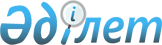 Еңбекшіқазақ аудандық мәслихатының шешімінің күші жойылды деп тану туралыАлматы облысы Еңбекшіқазақ аудандық мәслихатының 2020 жылғы 27 шілдедегі № 65-187 шешімі. Алматы облысы Әділет департаментінде 2020 жылы 30 шілдеде № 5575 болып тіркелді
      "Құқықтық актілер туралы" 2016 жылғы 6 сәуірдегі Қазақстан Республикасы Заңының 27-бабына сәйкес, Еңбекшіқазақ аудандық мәслихаты ШЕШІМ ҚАБЫЛДАДЫ:
      1. Еңбекшіқазақ аудандық мәслихатының "Еңбекшіқазақ ауданындағы аз қамтылған отбасыларға (азаматтарға) тұрғын үй көмегін көрсетудің мөлшерін және тәртібін айқындау туралы" 2018 жылғы 4 қазандағы № 35-74 (Нормативтік құқықтық актілерді мемлекеттік тіркеу тізілімінде № 4853 тіркелген, 2018 жылдың 16 қарашасында Қазақстан Республикасы нормативтік құқықтық актілерінің эталондық бақылау банкінде жарияланған) шешімінің күші жойылды деп танылсын.
      2. Осы шешімнің орындалуын бақылау Еңбекшіқазақ аудандық мәслихаты аппаратының басшысы Джелдикбаева Айкерим Алчиновнаға жүктелсін.
      3. Осы шешім әділет органдарында мемлекеттік тіркелген күннен бастап күшіне енеді және алғашқы ресми жарияланған күнінен бастап қолданысқа енгізіледі.
					© 2012. Қазақстан Республикасы Әділет министрлігінің «Қазақстан Республикасының Заңнама және құқықтық ақпарат институты» ШЖҚ РМК
				
      Еңбекшіқазақ аудандық мәслихатының сессия төрағасы

В. Вальков

      Еңбекшіқазақ аудандық мәслихатының хатшысы

Б. Ахметов
